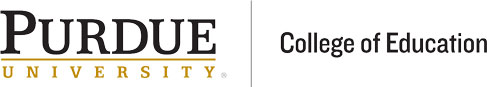 ADD THE TITLE HEREAdd the subtitle here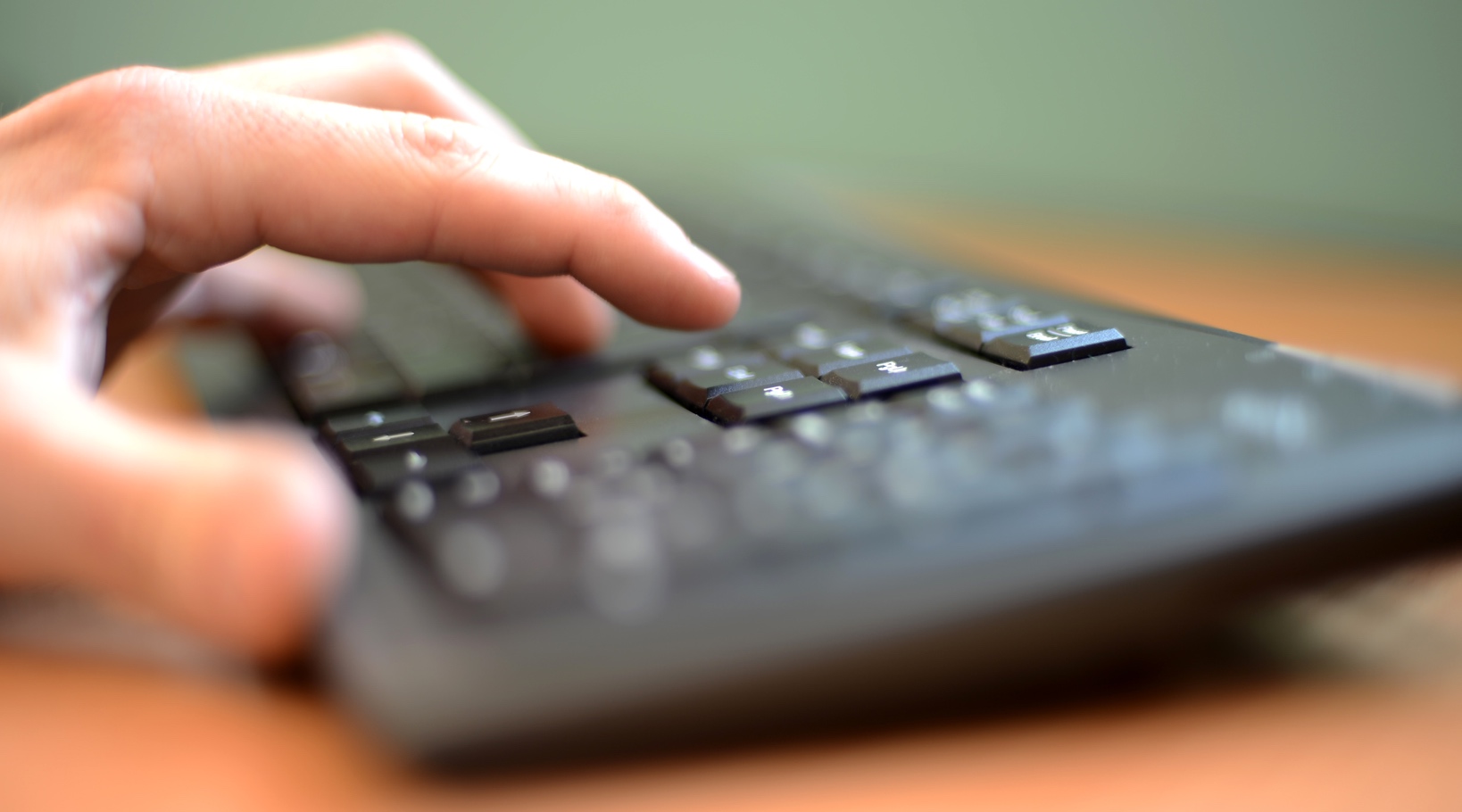 (Replace this image and Delete this Text)